Regionalbudget im Rahmen der GAK 
hier: Regionalbudget der LAG AktivRegion Mittelholstein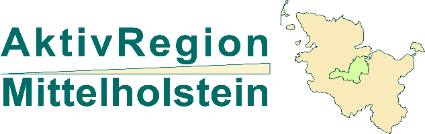 Projektname:Anlage: (ggf. Bildmaterial)ProjektträgerProjektträgerTrägerAnsprechpartnerTelefonE-MailProjektProjektProjektbeginn /-endeOrt der ProjektdurchführungProjektinhaltGesamtkosten